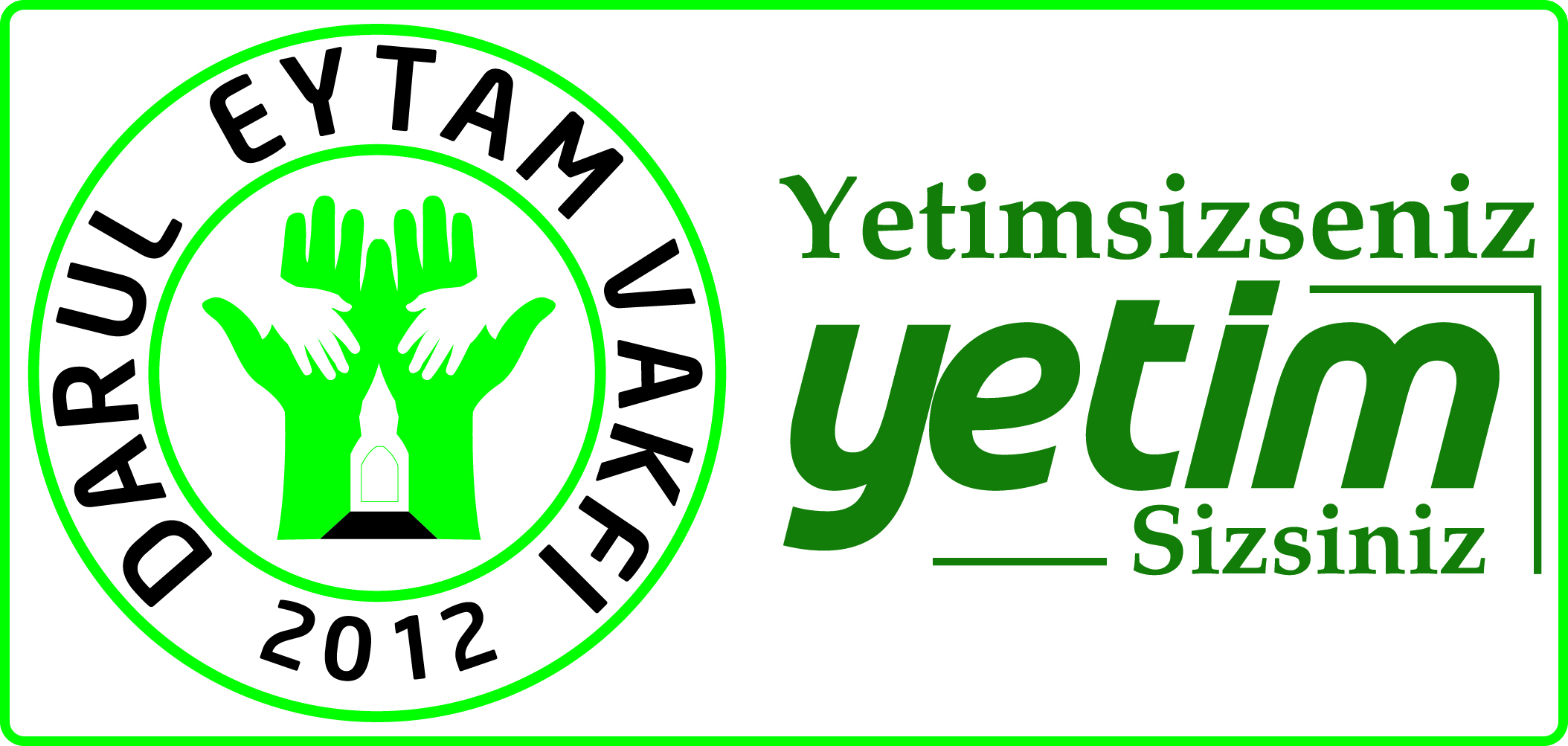                                                      DARÜL EYTAM VAKFI                                            2020 YILI  FAALİYET RAPORU                2012 yılından beri faaliyet göstermekte olan vakfımız, kuruluş amacı doğrultusunda ağırlıklı olarak yetim çocuklara hizmet vermektedir. Yurt genelinde vakfımız tarafından tespit edilen pek çok yetim, öğrenci ve ihtiyaçlı kimselere  ayni yardımlarımızın yanında her ay düzenli olarak nakit burs yardımı yapmaktayız. Bu çalışmalarımıza ilave olarak yurtdışındaki yetim çocuklarımıza da hizmet verme gayreti içerisinde olan vakfımız Suriye, Somali ve Filistin’li yetimlerden oluşan 4.000 çocuğa her ay düzenli olarak burs vermekte olup ayrıca Suriye’li yetim ve ihtiyaçlı ailelere de her ay  gıda ve giysi yardımı yapmaktadır.Darül Eytam Vakfı 2018-2019 ve 2020 yıllarında Somali’de Kurban organizasyonu düzenleyerek yetim ve ihtiyaçlı ailelere vakfımız bağışçıları tarafından bağışlanan kurbanları ulaştırmıştır. Vakfımız tarafından Kızılay ve AFAD ile yapılan işbirliği ile İdlib ve Cinderes bölgelerinde temel gıda yardımı ve kömür dağıtımı yapılmış olup ayrıca Türkiye’den gönderdiğimiz un ile İdlib’te ihtiyaç sahiplerine her gün düzenli olarak ekmek dağıtımı yapılmaktadır. Bu çalışmalarımızda bizlere destek olan siz değerli bağışçılarımıza teşekkür ederiz. VAKFIMIZIN 2020 YILI FAALİYETLERİ:2020 YILINDA BURS VE GIDA BANKACILIĞI KAPSAMINDA YAPILAN YARDIMLARIN TUTARLARI:NAKDİ YARDIMLAR:2020 Yılı Suriye, Somali ve Filistin’ li yetimlere yapılan toplam ödeme tutarı :                   4.253.813,90 TL2020 Yılı Türkiye’deki yetimlere yapılan toplam ödeme tutarı :                                                  189.700,00 TL    2020 Yılı Türkiye’deki öğrencilere yapılan toplam ödeme tutarı :                                               702.375,00 TL                              2020 Yılı Türkiye’deki ihtiyaçlı ailelere yapılan toplam ödeme tutarı :                                      134.650,00 TL   2020 Yılı Somali de Cami ve Kur’an Kursu yapımı için yapılan bağışlar			        468.960,04 TL                                                                                                                                                                           ---------------------2020 Yılı nakit olarak yapılan toplam yardım tutarı:                                                                     5.749.498,94 TL AYNİ YARDIMLAR:Gıda Yardımları:Hatay ve çevre illerinde Ramazan’da dağıtılan ayni gıda yardımı tutarı:                                      934.960,85 TLİstanbul’ da Yetim ve İhtiyaçlı ailelere Ramazan’da dağıtılan ayni gıda yardımı tutarı:	             61.925,95 TLHatay ve çevre illerinde dağıtılan ayni gıda yardımı tutarı:				           818.423,04 TLKIZILAY aracılığı ile İdlib’te dağıtılan gıda yardımı tutarı  :                                                                 988.587,40  TLAFAD aracılığı ile Cinderes’te dağıtılan gıda yardımı tutarı:				           955.840,60 TLSomali’nin Guriceel bölgesinde kesilen ve dağıtılan kurban etleri tutarı:                                   2.006.096,53 TLİdlib Un Yardımı;İdlib’te 1.000 aileye ekmek yardımı için Kızılay aracılığı ile yapılan un yardımı tutarı:          518.480,50  TLGiyecek Yardımı;Kızılay aracılığı ile İdlib’te dağıtılan giyecek ve ayakkabı yardımı tutarı:                                       53.245,00  TLAfad aracılığı ile Cinderes’te dağıtılan giyecek yardım tutarı:					11.685,97 TLYakacak Yardımı;Kızılay aracılığı ile İdlib’ te dağıtılan Kömür yardımı tutarı:				            178.180,38 TLMuhtelif Yardımlar;Kızılay aracılığı ile İdlib’te dağıtılan Battaniye yardımı tutarı:					68.688,00 TLHatay’ da dağıtılan Battaniye yardımı tutarı:							39.312,00 TLKızılay aracılığı ile İdlib’ te dağıtılan Yorgan-Halı-Keçe v.b. yardımı tutarı:			   2.262 ADETKızılay aracılığı ile İdlib’ te teslim edilen Medikal Malzeme yardımı tutarı:			       496 ADET                                                                                                                                                                          --------------------    2020 yılı ayni olarak yapılan toplam yardım tutarı			                                    6.638.184,22 TL2020 yılı yapılan yardımlar toplamı tutarı:                                                                                        12.387.683,16 TL                                                          NAKDİ YARDIM FAALİYETLERİMİZ:        1-  Vakfımız tarafından Suriye, Somali ve Filistin uyruklu yetimlere, her ay düzenli olarak 100 ila 150 TL arasında burs verilmiştir. (Toplam burs tutarı 4.253.813,90 TL’dir)        2-  Vakfımız tarafından yurt genelinde tespit edilen yetimlere her ay düzenli olarak 100 ila 150 TL arasında burs verilmiştir. (Toplam burs tutarı 189.700,00 TL’dir)        3- Vakfımız tarafından yurt genelinde tespit edilen öğrencilere her ay düzenli olarak burs verilmiştir. (Toplam burs tutarı 702.375,00 TL’dir)        4- Vakfımız tarafından yurt genelinde tespit edilen ihtiyaçlı ailelere her ay düzenli olarak nakit yardım yapılmıştır. (Toplam burs tutarı 134.650,00 TL’dir)        5- Vakfımız Somali’ de 1 adet Kur’an Kursu ve 3 adet Camii yapımı için bağışta bulunmuştur.(Toplam Bağış Tutarı 468.960,04 TL’ dir.)AYNİ YARDIM FAALİYETLERİMİZ:	2020 Yılında Vakfımıza bağışlanan gıda-giyecek-yakacak ve temizlik ürünlerinin bir kısmı Hatay, Şanlıurfa, Kahramanmaraş, Gaziantep, Osmaniye ili ve ilçelerindeki yetim ailelerine ve ihtiyaç sahiplerine imza karşılığı dağıtılmış, büyük çoğunluğu ise Türk Kızılay’ı Hatay İl Ekip Başkanlığı ve Hatay Valiliği İl Afet ve Acil Durum Müdürlüğü (AFAD) ile yapılan işbirliği ile bu kurumlara makbuz karşılığı teslim edilen yardımlar, Suriye’deki kamplarda yaşayan ailelere vakfımız görevlileri tarafından aşağıda belirtilen miktarlarda dağıtılmıştır .          1-   İhtiyaç sahibi 6.872 kişiye Muhtelif Gıda Malzemelerinde oluşan Gıda Paketi dağıtılmıştır. (Toplam tutarı 818.423,04 TL’dir.)        2-  Ramazan ayında Hatay ili ve ilçeleri ile bu ilçelere bağlı köylerde yaşayan Suriye’ li 3.794 aileye Vakfımızca gıda paketi dağıtılmıştır. (Toplam tutarı 934.960,85 TL’dir.)        3-Ramazan ayında İstanbul’ da yaşayan yetim ve ihtiyaçlı ailelere Vakfımızca 806 adet Gıda Paketi dağıtılmıştır (Toplam tutarı 61.925,95 TL)        4-  Kızılay ve AFAD aracılığı ile Suriye’nin İdlib ve Zeytindalı Harekatı bölgesindeki ihtiyaç sahibi 16.200 aileye Muhtelif Gıda yardımında bulunulmuştur.(Toplam tutarı 1.944.428,00 TL)        5-  İdlib’te 1.000 aileye günlük ekmek dağıtımı için Kızılay aracılığı ile Un yardımı yapılmıştır (Toplam Tutar 518.480,50 TL)        6- Kızılay aracılığı ile İdlib kırsalına ve kamplara 294.350 Kg Kömür dağıtımı yapılmıştır. (Toplam Tutarı 178.180,38 TL)        7- Kızılay aracılığı ile İdlib’te ve Vakfımızca Hatay’ın ilçelerinde 5.000 Adet Battaniye ihtiyaç sahiplerine dağıtılmıştır(Toplam Tutarı 108.000,00 TL)        8-  İhtiyaç sahiplerine Afad aracılığı ile 960 Koli muhtelif giysi dağıtılmıştır. (Toplam tutarı 11.685,97 TL’dir.)        9- İhtiyaç sahiplerine Kızılay aracılığı ile 1625 adet Ayakkabı ve 14.820 Adet Muhtelif Giyecek dağıtılmıştır.( Toplam tutarı 53.245,00 TL’ dir.)        10- Kızılay aracılığı ile Suriye’nin İdlib bölgesinde bulunan hastaneye medikal malzeme verilmiştir.(Toplam tutarı 496,00 TL’ dir.)        11- Kızılay aracılığı ile İhtiyaç sahiplerine 2.962 Adet Yorgan-Halı-Keçe v.b. malzeme dağıtılmıştır. (Toplam tutarı 2.262,00 TL dir.)         12- Vakfımız tarafından Somali’ de düzenlenen Kurban Organizasyonunda 5.201 kurban kesilmiş ve sonraki tarihlerde vakfımıza bağışlanan adak, şükür ve akika kurbanları kesilerek ihtiyaç sahiplerine dağıtılmıştır(Toplam Tutarı 2.006.096,53 TL’ dir)  *2020 yılında ihtiyaçlılara dağıtılan ayni yardımların toplam tutarı:6.638.184,22 TL’dir.EĞİTİM FAALİYETLERİMİZ:            1- HATAY YAYLADAĞI KURAN KURSU: Vakfımız Hatay’ın Yayladağı ilçesinde yaşayan ve Suriye’deki savaştan kaçarak ülkemize sığınmak zorunda kalan, Suriye’li ve Türkmen ailelerin çocuklarının dini eğitim ihtiyaçlarının karşılanması için 2018 yılı Nisan ayında Hatay’ın Yayladağı ilçesinde 500 çocuğa eğitim veren bir Kuran kursunu hizmete açmıştır. Eğitim döneminde hafta sonları hizmet veren kursumuz yaz tatillerinde her gün faaliyetlerine devam etmektedir. 18 sınıftan oluşan kursumuzda 25 öğretmen tarafından Kuran’ı Kerim, temel dini bilgiler, arapça, fıkıh, siyer ve ahlak derslerinden oluşan bir program uygulanmaktadır. Ayrıca kız ve erkek olmak üzere birer sınıfta da hafızlık eğitimi verilmektedir.            2- HATAY KIRIKHAN KIZ KURAN KURSU: Vakfımızın bünyesinde faaliyet göstermekte olan kız kuran kursumuz, 2014 yılından beri Hatay ili Kırıkhan ilçesinde eğitim ve öğretim faaliyetlerine devam etmektedir. Suriye’deki savaştan kaçarak ülkemize sığınmak zorunda kalan Suriye’ li mülteci ailelerin çocuklarından oluşan 160 öğrencimize Kuran’ı Kerim, temel dini bilgiler, arapça, fıkıh, siyer ve ahlak derslerinden oluşan bir program uygulanmaktadır. Kursumuzda yetişkinler içinde Kuran ve temel dini bilgiler eğitimi verilmektedir ayrıca bu yıl içerisinde 44 öğrencimiz hafızlıklarını tamamlayarak hafızlık belgelerini almaya hak kazanmışlardır.           3- İSTANBUL ÇAMLICA SELAMİ ALİ KIZ KURAN KURSU: Vakfımızın bünyesinde faaliyet göstermekte olan kuran kursumuz, 2006 yılında Üsküdar Kısıklı mahallesinde eğitim ve öğretim faaliyetine başlamıştır. Türkiye de ilk defa bayanlar için Aşere-i  Takrib ve Tayyibe eğitimi vermeye başlamış ve halen bu eğitimde tek olma özelliğini muhafaza etmektedir. 2006 ile 2012 yılları arasında Aşere-i Takrib, hafızlığa hazırlık, hafızlık ve Arapça dersleri verilmiştir. Bu süre içerisinde 15 talebemiz Aşere-i takrib ve Tayyibe icazeti, 8 talebemiz hafızlık icazeti almıştır.2012 yılında kursumuz bu alandaki hizmetlerini genişleterek  Arapça, Tefsir, Hadis, Fıkıh, Akaid Hafızlık, Aşer-i  Takrib ve Tayyibe dersleri ile halen 60 talebemize hizmet vermeye devam etmektedir.Kursumuzdan mezun olan talebelerimiz ;2009 yılı Güzel Kuran Okuma Yarışması Türkiye birinciliği.2011 yılı Güzel Kuran Okuma Yarışması Türkiye birinciliği.2012 yılı Güzel Kuran Okuma Yarışması Türkiye üçüncülüğü.Aşere-i Takrib ve Tayyibe mezunlarımız halen İstanbul un birçok ilçesinde Zonguldak ve Konya İlinde  Kuran Kursu hocalığı yapmaktadırlar.Bu sene sonunda yeni mezunlarımızın icazet merasimi yapılacaktır.4- SOMALİ DARÜL EYTAM KURAN KURSU: 2020 yılı içerisinde Somali’nin Galmudug eyaletine bağlı Guriceel şehrinde vakfımız tarafından yapılan Kuran Kursu hizmete açılmış olup halen kursumuzda 200 çocuğa Kuran’ı Kerim ve temel dini bilgiler dersleri verilmeye başlamıştır.                                                                                                                           DARÜL EYTAM VAKFI                                                                                                                   YÖNETİM KURULU BAŞKANI                                                                                                                                   SEDAT ÇEBİ